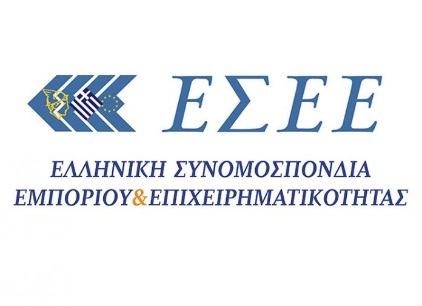 Διαγράμματα  της έρευνας